Creating/Updating a Job Code – Nav: Workforce Administrator Homepage>HR Administration Tile>HR Configuration>Job Code Table OR Nav>Set Up HCM>Foundation Tables>Job Attributes>Job Code TableRun QHC_HR_JOB_CODE_TABLE for current codes. Run QHC_HR_JOB_JCODE_GRP has employees by Job Category and Job Group.FYI, you cannot delete a job code. You can, however, inactivate it in Correct History mode.Just look at the screenshots to save time The Job Code table search page displays.Select the Add a New Value tab.The Set ID defaults accordingly, change if needed.Enter the desired Job Code (alpha-numeric and with a maximum of 6 characters).Select the Add button.If the Job code you are creating is a Classified Job Code  please use the exact code as mentioned on the OFM website : https://ofm.wa.gov/state-human-resources/compensation-job-classes/ClassifiedJobListingUnlike Legacy, PeopleSoft can have Job Codes which are lesser than 6 characters. So you need NOT append zeros.Also, please have the exact same description for Classified positions as it will be helpful in the future OFM enhancements.Example : 104H - ADMINISTRATIVE INTERN 1 (NEED NOT BE created as 00104H , it can/should be 104H)The Job Code Table page displays. The Job Code Profile tab defaults.The Effective Date will default today's date; change if needed.The Status will default to Active; change if needed.In the Job Title field, if needed, enter the title of the Job (30 characters max).In the Short Title field, if needed, enter an abbreviated version of the Job Title (10 characters max).A description of the job could be stored in the Job Description text box (this can be entered manually or via copy & paste).The Job Code Function and Job Subfunction fields can be left blank as neither are currently being used.Select a Job Family from the lookup options.The Standard Hours will default to 40 hrs; changed if needed.The Standard Work Period will default to Weekly (W); change if needed.The Workers' Comp Code field is currently not being used.The Manager Level menu will default to All Other Positions; select another level option if needed.The Comp Freq field will default to the Semimonthly (S) frequency; select another frequency option if needed.Select Regular or Temporary in the Regular/Temporary field.Select a Union Code from the lookup, if applicable.Select the Flag image to expand menu.The USA menu displays.Select the appropriate EEO-6 Job Category.Select the appropriate IPEDS-S Job Category.Enter/Select the appropriate EEO Job Group.Enter/Select the appropriate FLSA Status.Select Save.Classified StaffSEE BELOW FOR SCREENSHOTS OF OTHER GROUPS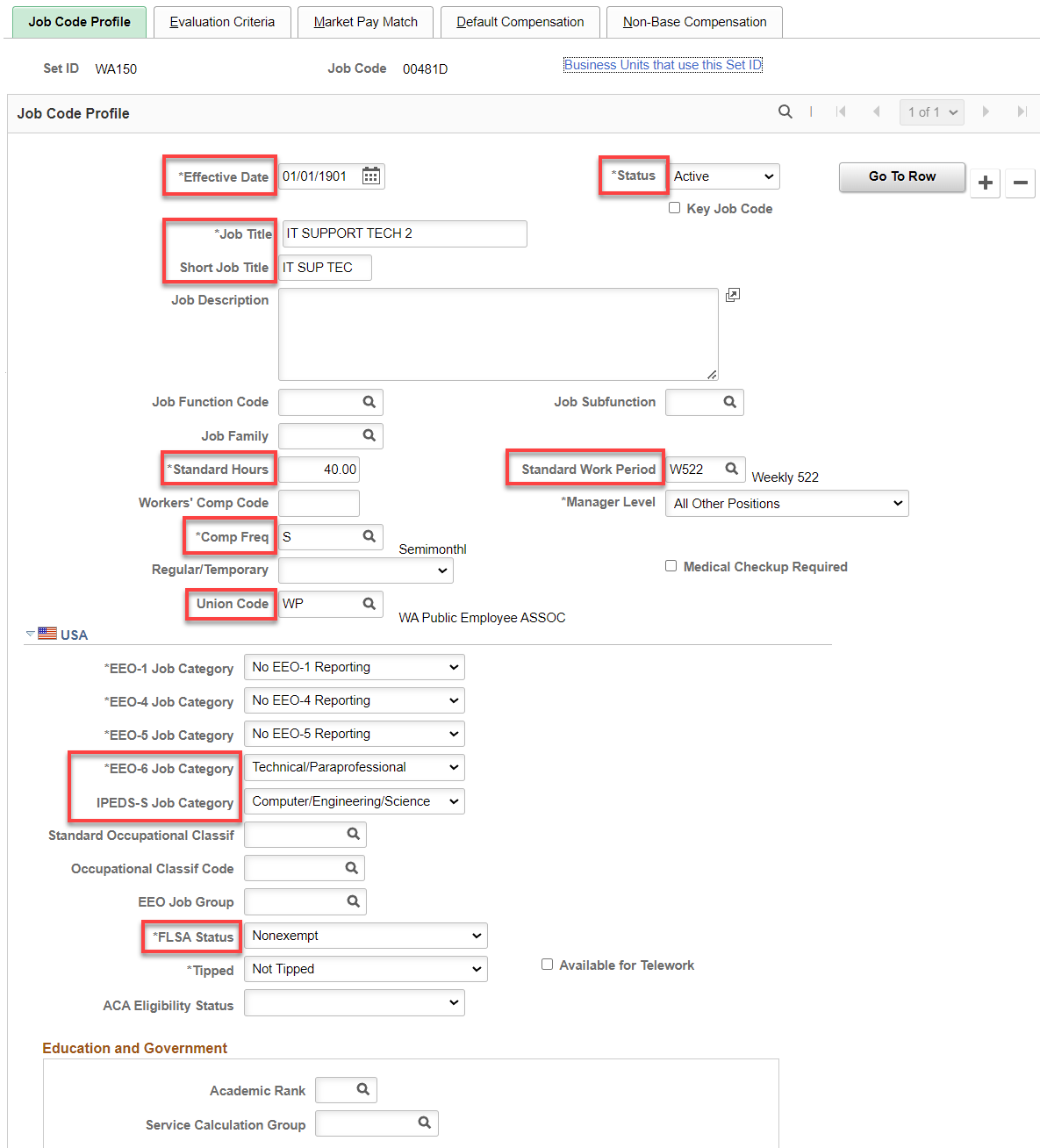 Evaluation Criteria and Market Pay Match Tabs – Nothing to doDefault Compensation Tab – Classified staff only – EXCEPT for Frequency (Select the Default Compensation tab.The Default Compensation page displays.Enter a Minimum Salary.Enter a Midpoint Salary (Optional).Enter a Maximum Salary.Select the USD in the Currency field.Select the appropriate Frequency.Select the Salary Set ID.Select a Salary Admin Plan and Salary Grade from Salary Plan/Grade/Step options (do NOT enter a Salary Step here).For a Classified and IT Job Code - where Salary Admin Plan is CS or ST  It is required to enter the Salary Admin Plan as CS or ST such that it is sent to OFM as a Classified Position.Select Save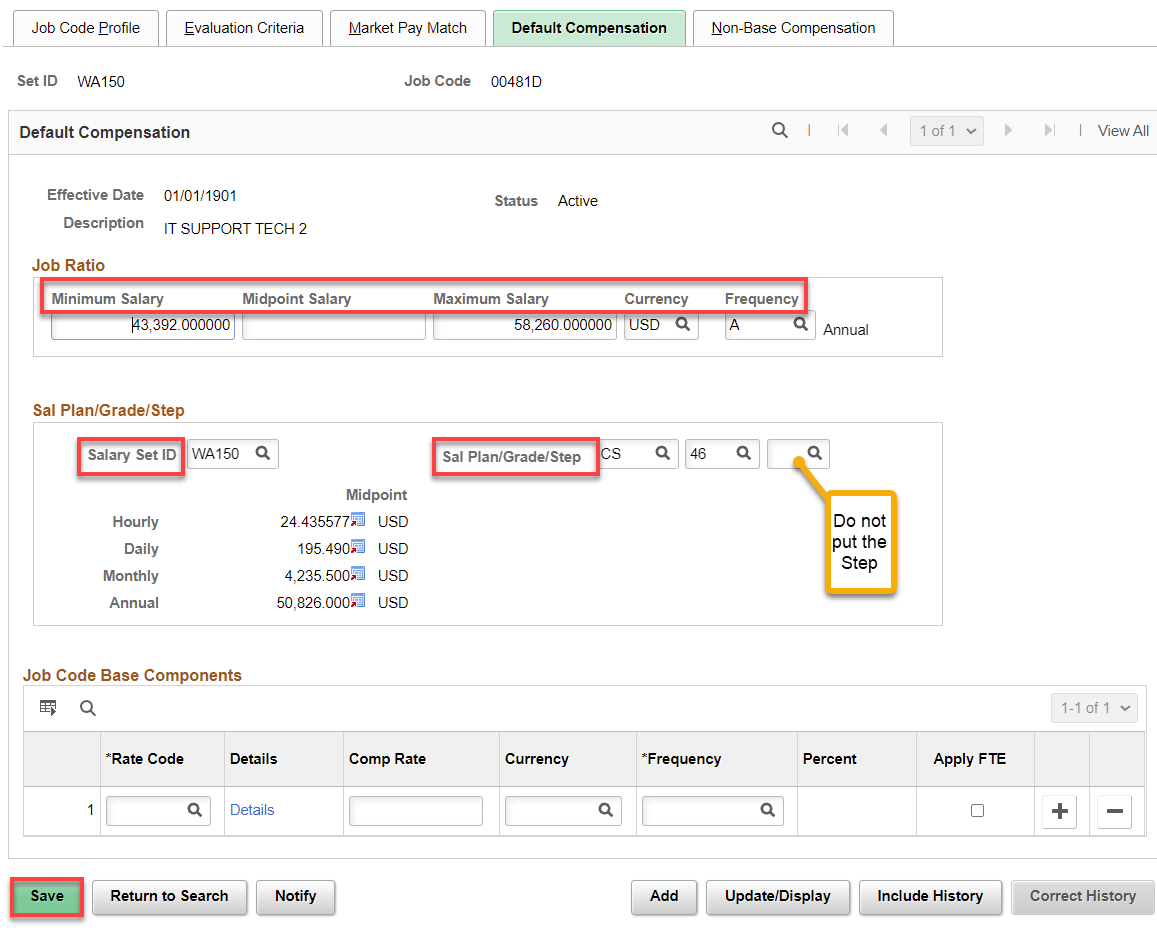 Exempt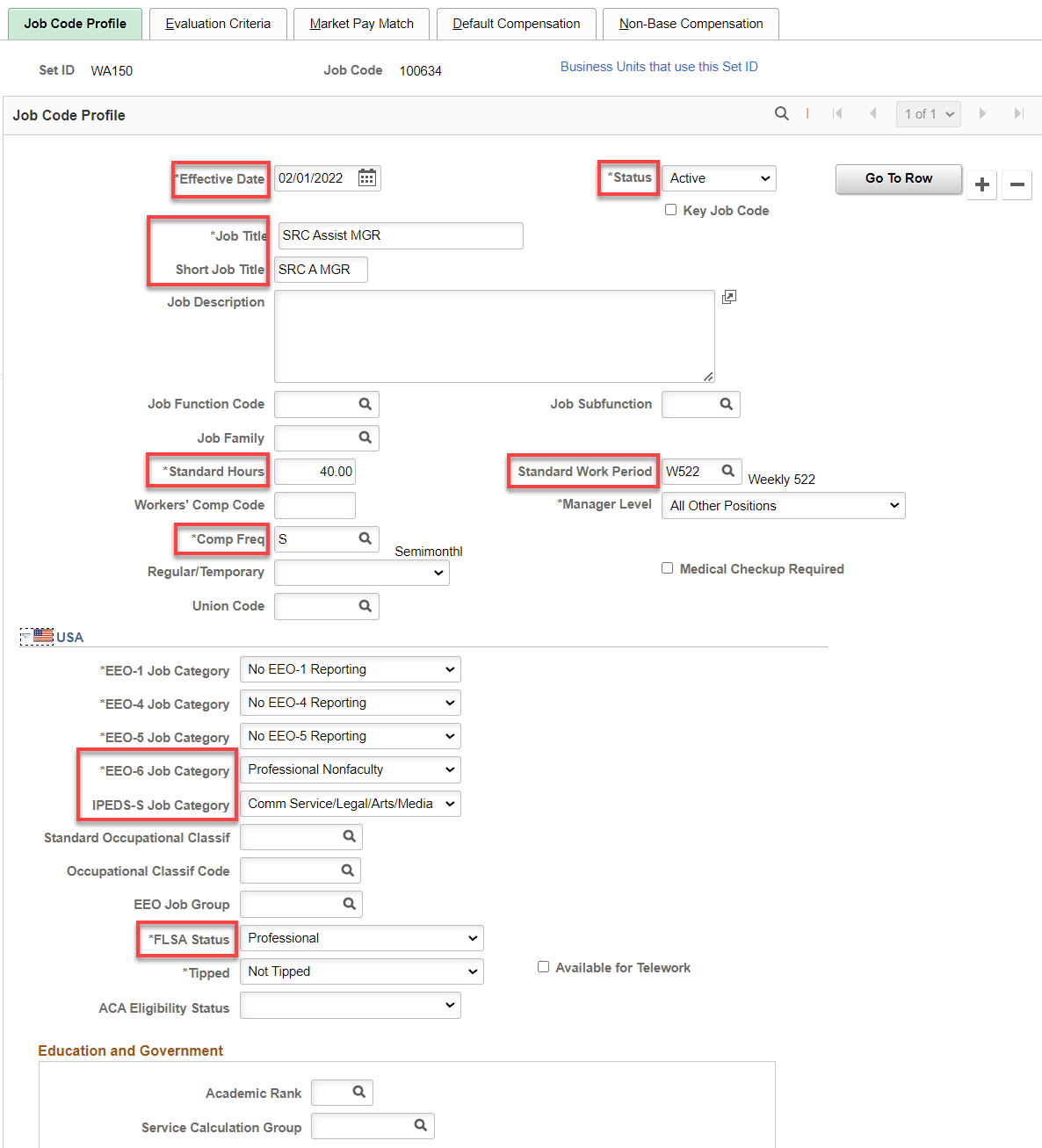 FT Faculty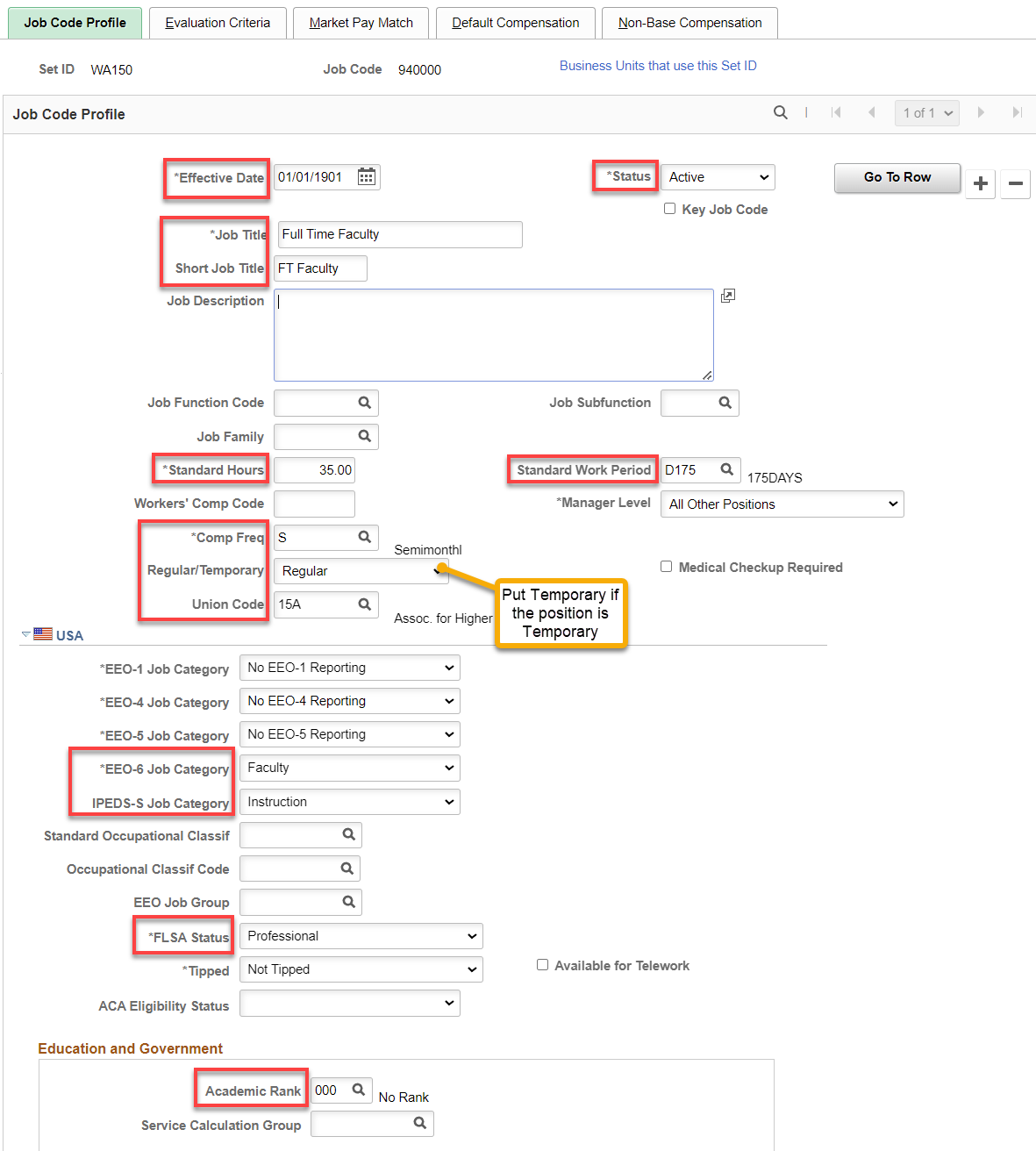 FT & TFT Counselors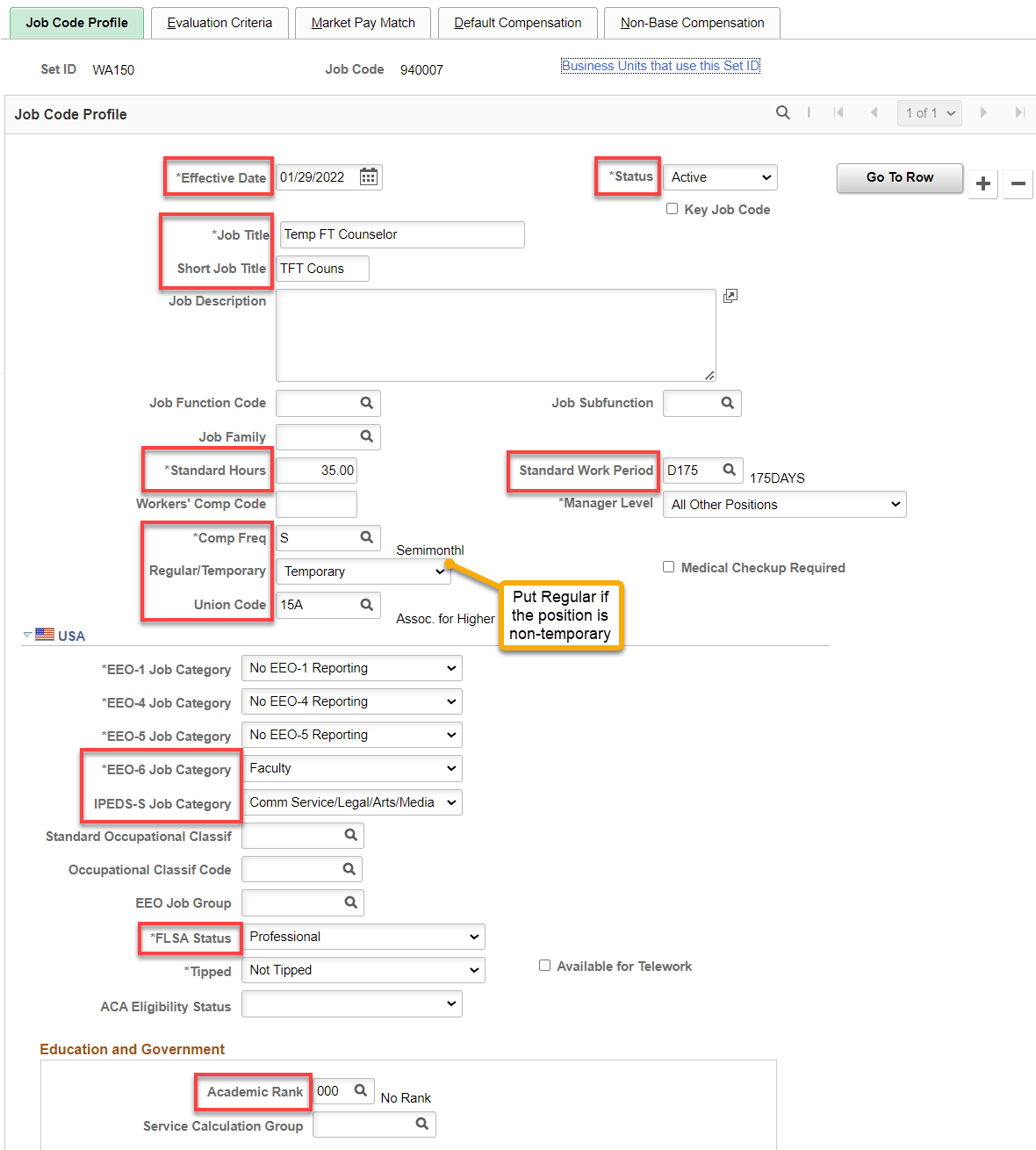 FT Librarian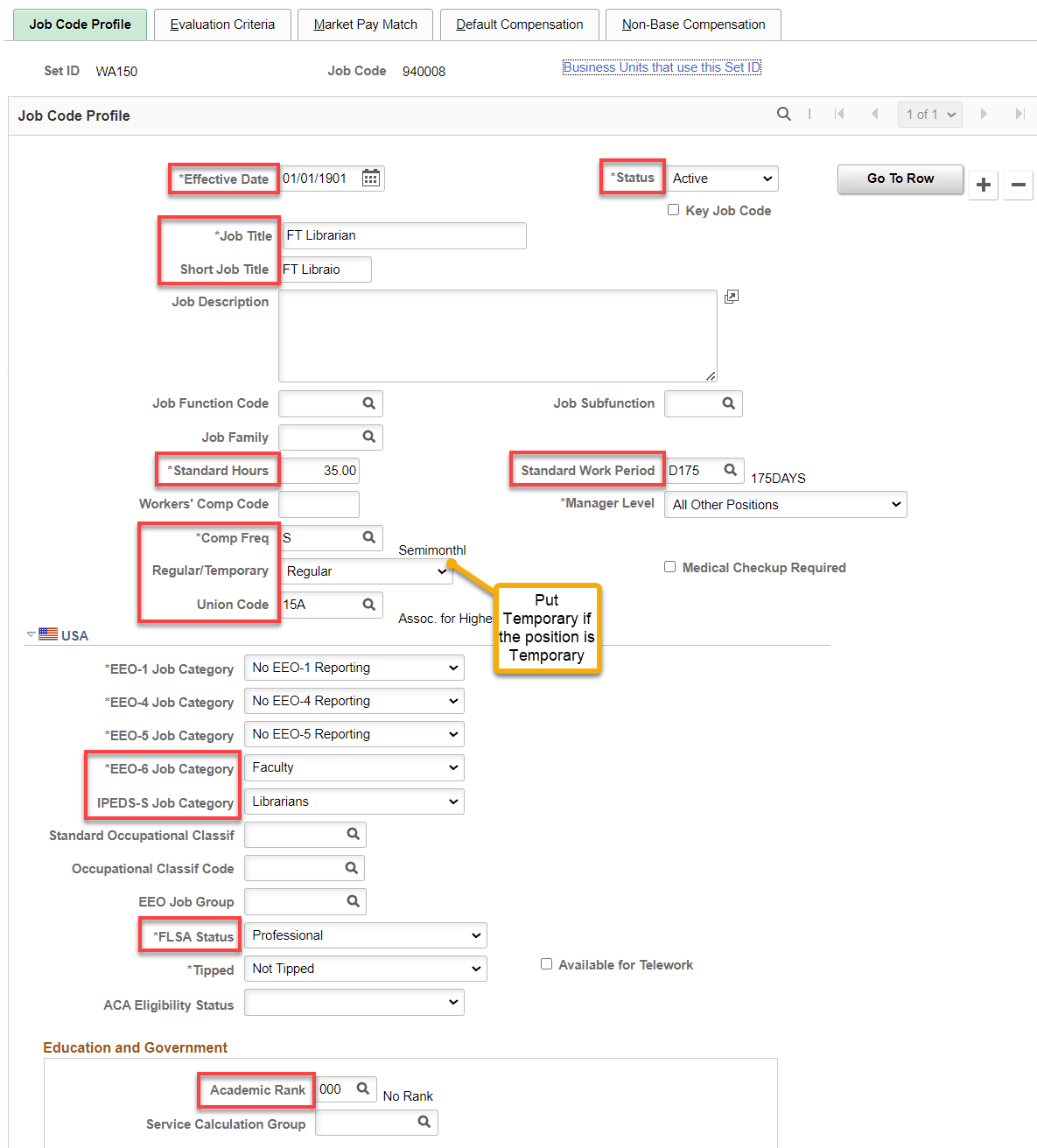 ML Faculty (PT Faculty is the same set up)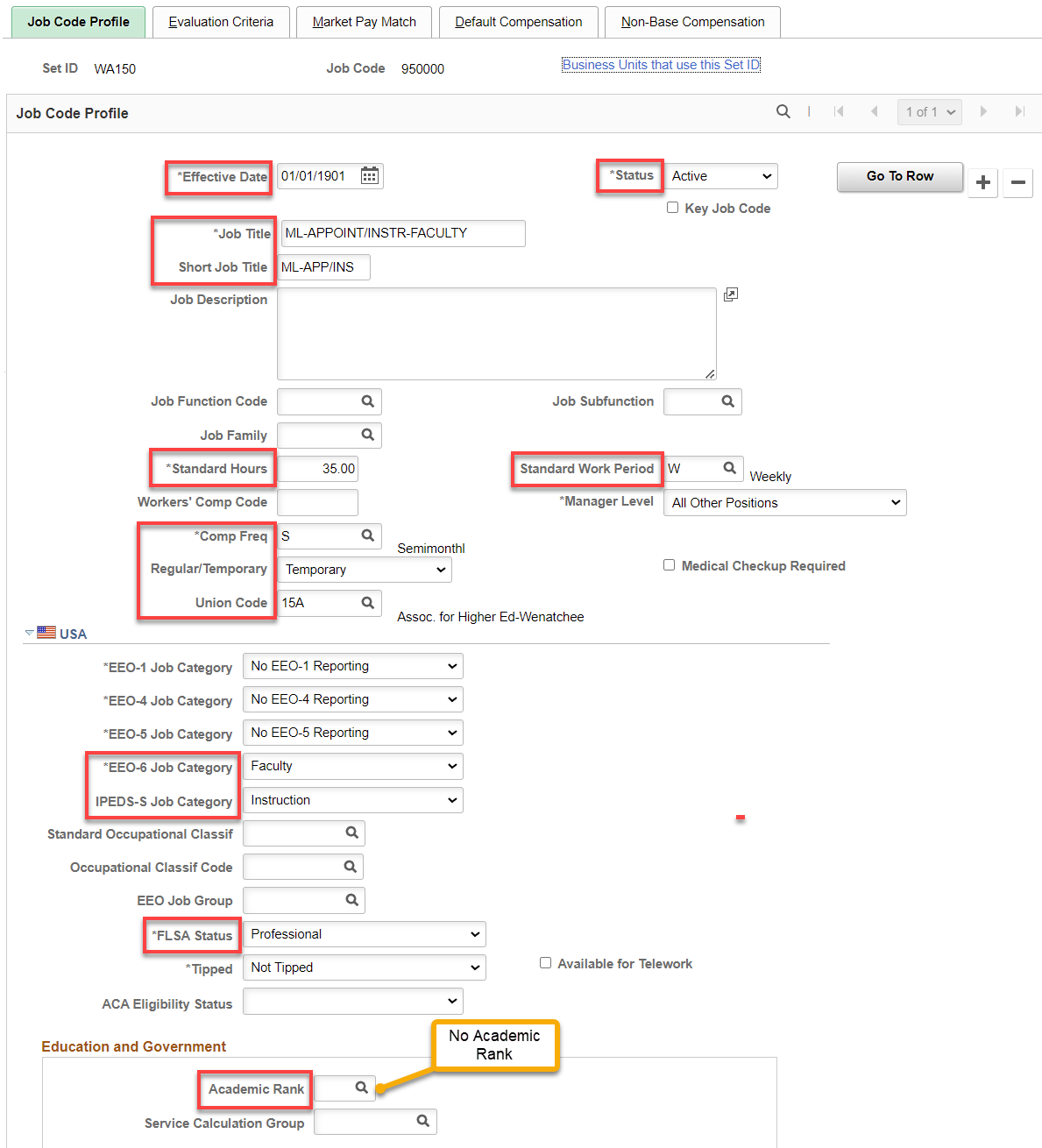 Stipend (typical set up)Pay attention to the EEO-6 Job Category, IPEDS-S Job Category and FLSA Status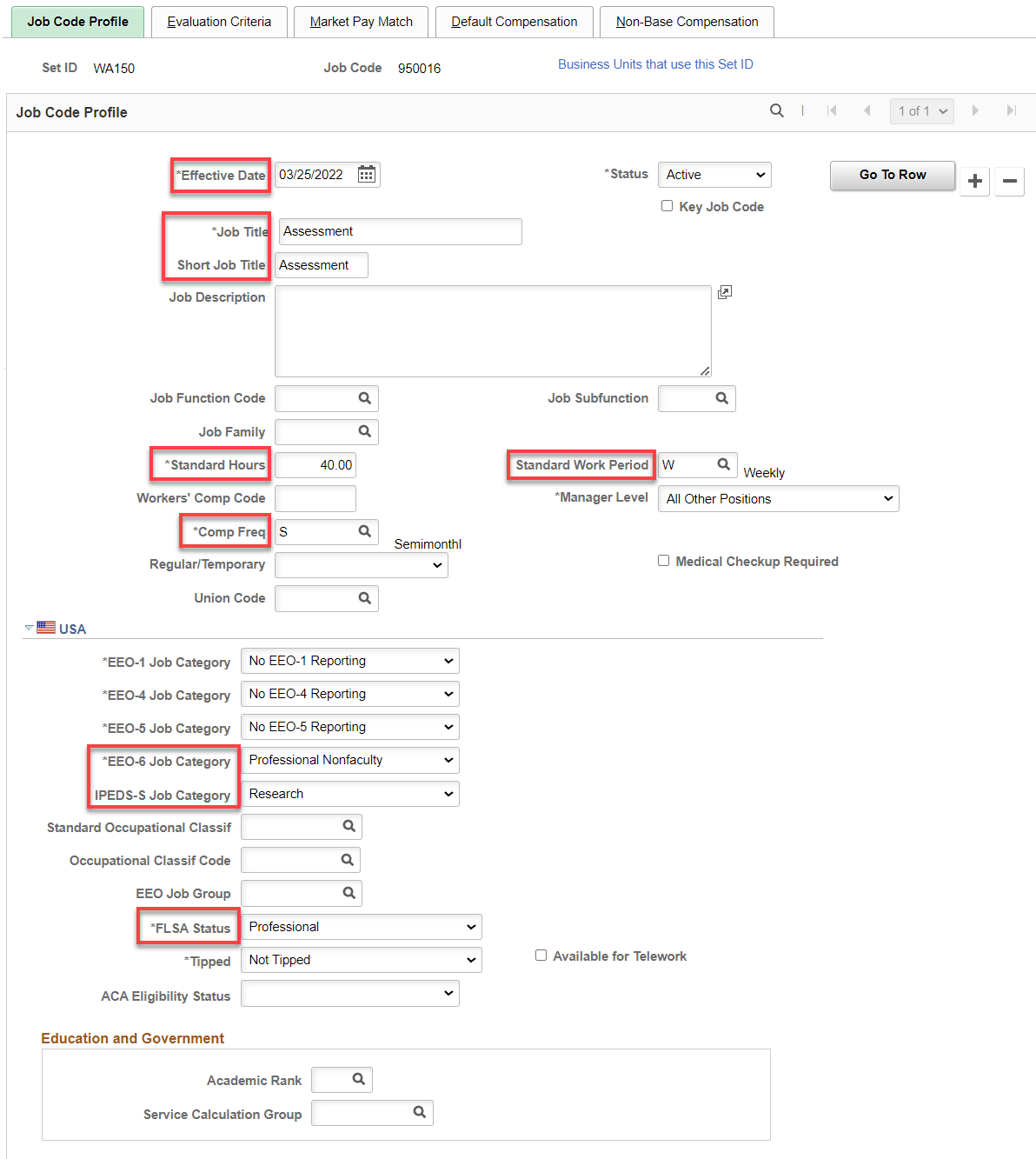 Hourly (typical set up)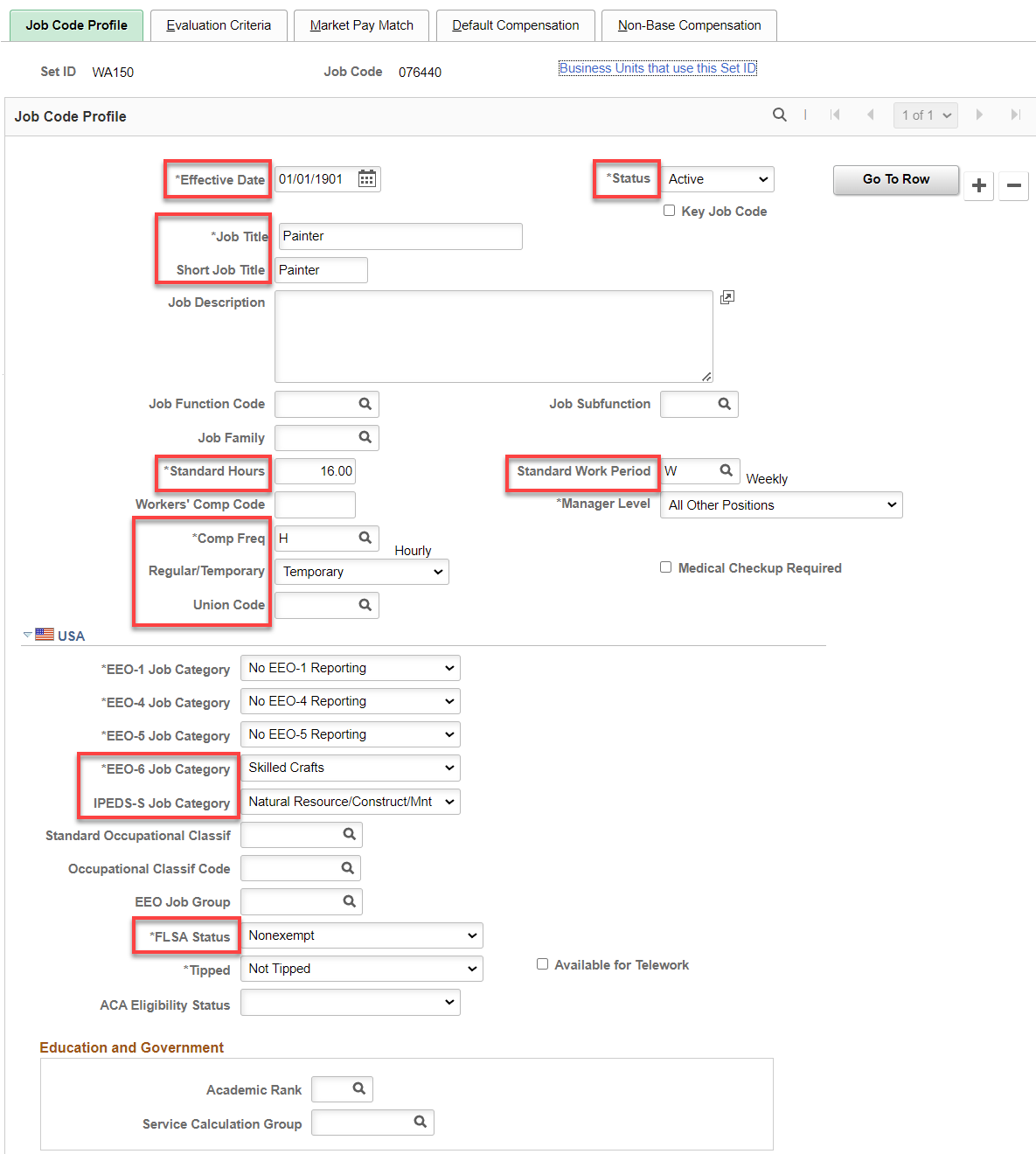 That’s it! 